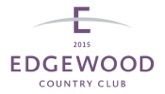 Elaborate Brunch Buffet Minimum Number of Guests RequiredPassed Sparkling Water with Berries as guests arriveOptional  Passed Hors D’oeuvres (please select three)Mini Malted Pancakes with Applewood Smoked Bacon Skewers  Ratatouille Tartlets with Chevre and Asparagus Tip  Mini Vanilla & Honey Custard Tartlets   Potato Pancake with Smoked Salmon & Whipped Dill Cream Cheese Raspberry and Brie EnCroute  Chicken & Lemongrass DumplingsSpanish Pancakes with Avocado CilantroAssorted Juices Orange    Grapefruit   Cranberry Tomato  Salad BarChef’s Seasonal Salad Selections and Mixed Greens with Assorted VegetablesChicken, Tuna and Egg SaladFish StationSmoked Salmon Platter, Whitefish SaladSliced Tomatoes and Red OnionCapers, Chopped Red Onion, Chopped Egg White and Chopped Egg YolkBakery DisplaySliced Assorted Mini and Regular Size Bagels, Assorted Mini-Muffins, Bialys,Cinnamon Buns, Cream Cheese, Scallion Cream Cheese, Jellies, Jams and Butter BallsCold BreakfastA Sliced Fruit Display of Pineapple, Assorted Melons and Seasonal Fruits and Berries               Whipped Cream and Individual Yogurt ParfaitsBanana Stuffed Challah French Toast with Warm Pecan Maple Syrup  Omelet Station Made to OrderAlpine Lace Swiss Cheese, Cheddar Cheese, Ham, Broccoli, Mushroom, Onion, Smoked Salmon, Spinach,  Tomatoes, Peppers, American Cheese SlicesSausage -  Bacon -  Breakfast Potatoes             Assorted House Made Cookies and Mini Pastries             Coffee, Tea, Soft Drinks$50 per person without hors d’oeuvres       //       $56  per person with hors d’oeuvres Mimosa’s and Bellini’s $15 per personbased on above menu or equivalent with a minimum guarantee of 50 guestsPlus 21% banquet charge, sales tax  &   Room Fee @$300